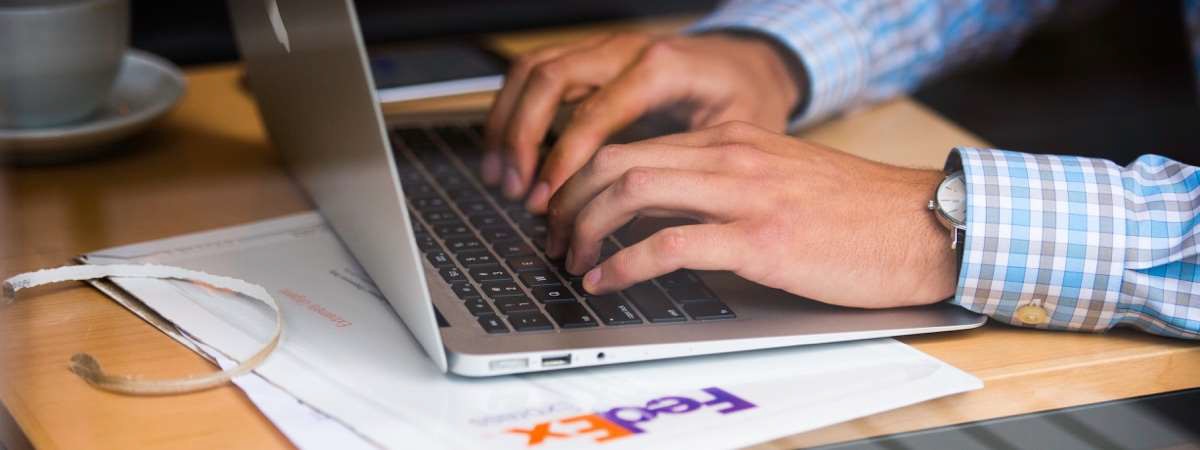 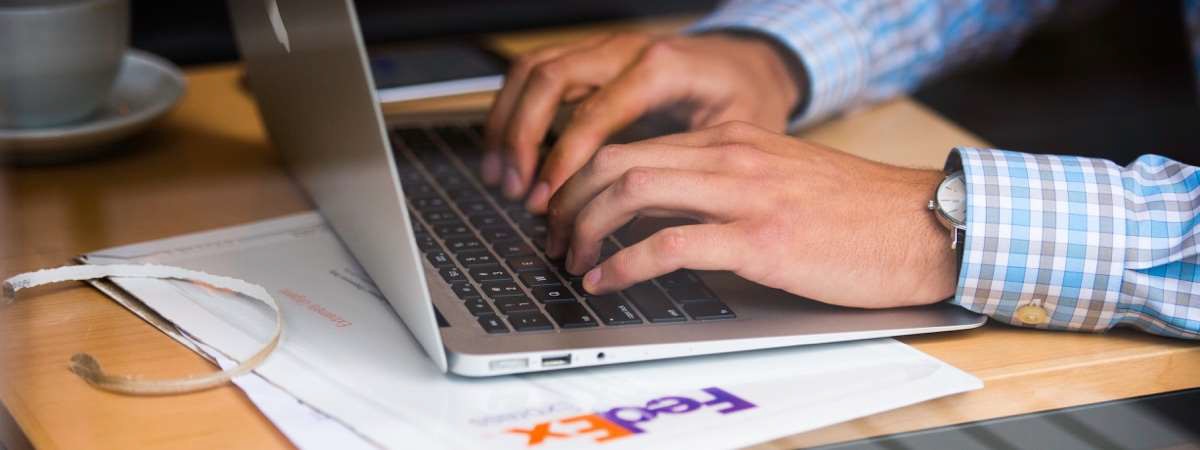 Table of Contents1 | Clearance Support AgentTraining Parameters2 | Clearance Support AgentProgram OverviewThis section summarizes the end objectives of the program along with its duration.Training OutcomesAt the end of the program, the learner should have acquired the listed knowledge and skills.Detail the various functions of clearance support agentDemonstrate the various steps to be performed in information collection and analysis for customs clearanceDiscuss the process of receiving information from the consignee for customs clearanceDetail the tasks to be performed for document submission and follow upManage workplace for safe and healthy work environment by following compliance to regulatory and safety normsCompulsory ModulesThe table lists the modules and their duration corresponding to the Compulsory NOS of the QP.Module DetailsModule 1: Introduction to Clearance Support AgentMapped to Bridge ModuleTerminal Outcomes:Describe the basic structure and function of supply chainDetail the various functions of Clearance Support AgentModule 2: Collection and Analysis of InformationMapped to LSC/N3021, v1.0Terminal Outcomes:Detail the various steps to be performed in information collection and analysis for customs clearanceModule 3: Receiving required information from ConsigneeMapped to LSC/N3022, v1.0Terminal Outcomes:Detail the process of receiving information from the consignee for customs clearanceModule 4: Document Submission and Follow UpMapped to LSC/N3023, v1.0Terminal Outcomes:Detail the tasks to be performed for document submission and follow upModule 5: Compliance to health, safety and security standardsMapped to LSC/N3049, v1.0Terminal Outcomes:Detail the health, safety and security norms to be followed during shipment clearanceModule 6: Employability SkillsMapped to DGT/VSQ/N0102, v1.0Terminal Outcomes: Discuss the Employability Skills required for jobs in various industriesExplain the constitutional values, including civic rights and duties, citizenship, responsibility towards society and personal values and ethics such as honesty, integrity, caring and respecting others that are required to become a responsible citizenDiscuss how to identify opportunities for potential business, sources of funding and associated financial and legal risks with its mitigation planAnnexureTrainer RequirementsAssessor RequirementsAssessment StrategyThe emphasis is on ‘learning-by-doing' and practical demonstration of skills and knowledge based on the performance criteria. Accordingly, assessment criteria for each job role is set and made available in qualification pack.The assessment papers for both theory and practical would be developed by Subject Matter Experts (SME) hired by Logistics Sector Skill Council or with the LSC accredited Assessment Agency as per the assessment criteria mentioned in the Qualification Pack. The assessments papers would also be checked for the various outcome-based parameters such as quality, time taken, precision, tools & equipment requirement etc.Each NOS in the Qualification Pack (QP) is assigned a relative weightage for assessment based on the criticality of the NOS. Therein each Element/Performance Criteria in the NOS is assigned marks on relative importance, criticality of function and training infrastructure.The following tools would be used for final assessment:Practical Assessment: This comprises of a creation of mock environment in the skill lab which is equipped with all equipment required for the qualification pack.Candidate's soft skills, communication, aptitude, safety consciousness, quality consciousness etc. is ascertained by observation and marked in observation checklist. The outcome is measured against the specified dimensions and standards to gauge the level of their skill achievements.Viva/Structured Interview: This tool is used to assess the conceptual understanding and the behavioral aspects with regard to the job role and the specific task at hand. It also includes questions on safety, quality, environment and equipment etc.On-Job Training: OJT would be evaluated based on standard log book capturing departments worked on, key observations of learner, feedback and remarks of supervisor ormentor.Written Test: Question paper consisting of 100 MCQs (Hard:40, Medium:30 and Easy: 30) with questions from each element of each NOS. The written assessment paper is comprised of following types of questions:True / False StatementMultiple Choice QuestionsMatching Type Questions.Fill in the blanksScenario based QuestionsIdentification QuestionsQA Regarding Assessors:Assessors are selected as per the “eligibility criteria” laid down by LSC for assessing each job role. The assessors selected by Assessment Agencies are scrutinized and made to undergo training and introduction to LSC Assessment Framework, competency-based assessments, assessors guide etc. LSC conducts “Training of Assessors” program from time to time for each job role and sensitize assessors regarding assessment process and strategy which is outlined on following mandatory parameters:Guidance regarding NSQFQualification Pack StructureGuidance for the assessor to conduct theory, practical and viva assessmentsGuidance for trainees to be given by assessor before the start of the assessments.Guidance on assessments process, practical brief with steps of operations practical observation checklist and mark sheetViva guidance for uniformity and consistency across the batch.Mock assessmentsSample question paper and practical demonstrationReferencesGlossaryAcronyms and AbbreviationsSectorLogisticsSub-SectorCourier and Mail ServicesOccupationGateway OperationCountryIndiaNSQF Level4Aligned to NCO/ISCO/ISIC CodeNCO-2004/9322.70Minimum Educational Qualiﬁcation and Experience11th grade pass + No Experience required
or Completed 1st year of 3-year diploma (after 10th) and pursuing regular diploma + No Experience required
or 10th grade pass plus 1-year NTC/ NAC + No Experience required
or 8th grade pass plus 2-year NTC + 1 Year NAC 
or 8th pass plus 1-year NTC + 1-Year NAC plus CITS + No Experience required
or 10th grade pass and pursuing continuous schooling + No Experience required
or 10th Grade Pass + 2 year relevant experience
or Certificate-NSQF (Courier Associate - level 3) with minimum education as 5th Grade pass + 2 year relevant experience
or Previous relevant Qualification of NSQF Level 3.5 + 1 year  relevant experiencePre-Requisite License or TrainingNAMinimum Job Entry Age18 YearsLast Reviewed On31/03/2022Next Review Date31/03/2025NSQC Approval Date31/03/2022QP Version2.0Model Curriculum Creation Date20/08/2021Model Curriculum Valid Up to Date31/03/2025Model Curriculum Version2.0Minimum Duration of the Course450 hrsMaximum Duration of the Course450 hrsNOS and Module DetailsTheory DurationPractical DurationOn-the-Job Training Duration (Mandatory)On-the-Job Training Duration (Recommended)Total DurationBridge Module20:0010:0000:0000:0030:00Module 1:Introduction to ClearanceSupport Agent20:0010:0000:0000:0030:00LSC/N3021: Obtain existing information and assess additional information required for shipment clearanceNOS Version 1.0NSQF Level 420:0060:0010:0000:0090:00Module 2: Collection and Analysis of Information20:0060:0010:0000:0090:00LSC/N3022: Contact the consignee and receive the required documentsNOS Version 1.0NSQF Level 420:0060:0010:0000:0090:00Module 3: Receiving required information from consignee20:0060:0010:0000:0090:00LSC/N3023: Submit documents to customs and follow up to ensure that shipment is cleared NOS Version 1.0NSQF Level 420:0060:0010:0000:0090:00Module 4: Document submission and follow up20:0060:0010:0000:0090:00LSC/N3049:Maintain Health and Safety and security standards during shipment clearance NOS Version 1.0NSQF Level 420:0070:0000:0000:0090:00Module 5: Compliance to health, safety andsecurity standards20:0070:0000:0000:0090:00  Employability Skills 30:0030:0000:0000:0060:00Total Duration130:00290:0030:0000:00450:00Duration: 20:00Duration: 10:00Theory – Key Learning OutcomesPractical – Key Learning OutcomesClassify the components of supply chain and logistics sectorDetail the various sub-sectors and the opportunities in themExplain job roles in courier and mail servicesDetail your job role as Clearance Support Agent and its interface with other job rolesExplain various activities in courier and mail servicesDiscuss the documentation requirements in courier and mail servicesIdentify various activities in courier and mail servicesPerform your job role as Clearance Support AgentIdentify the various documents used in courier and mail servicesClassroom Aids:Classroom Aids:Charts, Models, Video presentation, Flip Chart, Whiteboard/Smart Board, Marker, Board eraserCharts, Models, Video presentation, Flip Chart, Whiteboard/Smart Board, Marker, Board eraserTools, Equipment and Other RequirementsTools, Equipment and Other RequirementsTeaching board, Computer, Projector, Video player or TVTeaching board, Computer, Projector, Video player or TVDuration: 20:00Duration: 60:00Theory – Key Learning OutcomesPractical – Key Learning OutcomesList the various information to be collected for clearance supportDiscuss the process of categorizing information based on shipment typeDetail the steps involved in assessing additional information for customs clearanceDemonstrate the process of categorizing information based on shipment type.Identify the appropriate MHE’s based on the type of goodPerform the various steps in assessing additional information required for customs clearance.Classroom Aids:Classroom Aids:Charts, Models, Video presentation, Flip Chart, Whiteboard/Smart Board, Marker, Board eraserCharts, Models, Video presentation, Flip Chart, Whiteboard/Smart Board, Marker, Board eraserTools, Equipment and Other RequirementsTools, Equipment and Other RequirementsSample forms for custom clearanceSample forms for custom clearanceDuration: 20:00Duration: 60:00Theory – Key Learning OutcomesPractical – Key Learning OutcomesDetail the steps to be performed before contacting the consigneeDetail the list of important details such as documents, duty/ tax advice to be communicated to the consignee for customs clearanceList the steps to be followed for receiving the documentsDemonstrate the steps to be formed before the contacting the consigneeDramatize the communication on important details with the consignee for customs clearanceClassroom Aids:Classroom Aids:Charts, Models, Video presentation, Flip Chart, Whiteboard/Smart Board, Marker, Board eraserCharts, Models, Video presentation, Flip Chart, Whiteboard/Smart Board, Marker, Board eraserTools, Equipment and Other RequirementsTools, Equipment and Other RequirementsSample forms for customs clearanceSample forms for customs clearanceDuration: 20:00Duration: 60:00Theory – Key Learning OutcomesPractical – Key Learning OutcomesDiscuss the steps to be followed while submitting documents to customsDetails the important steps and checks to be followed while following up with custom brokersDiscuss the various information to be shared with the consignee about shipment clearanceDramatize the steps to be followed while submitting documents to customsDemonstrate a follow up process with custom brokersClassroom Aids:Classroom Aids:Charts, Models, Video presentation, Flip Chart, Whiteboard/Smart Board, Marker, Board eraserCharts, Models, Video presentation, Flip Chart, Whiteboard/Smart Board, Marker, Board eraserTools, Equipment and Other RequirementsTools, Equipment and Other RequirementsSample forms for customs clearanceSample forms for customs clearanceDuration: 20:00Duration: 70:00Theory – Key Learning OutcomesPractical – Key Learning OutcomesDiscuss the health, safety and security norms to be followed during shipment clearanceDetail the data safety regulationsExplain the escalation matrix for reporting deviationDemonstrate the health, safety and security norms to be followed during shipment clearancePerform the precautionary data handling proceduresReport deviation as per the escalation matrixClassroom Aids:Classroom Aids:Charts, Models, Video presentation, Flip Chart, Whiteboard/Smart Board, Marker, Board eraserCharts, Models, Video presentation, Flip Chart, Whiteboard/Smart Board, Marker, Board eraserTools, Equipment and Other RequirementsTools, Equipment and Other RequirementsSample forms and dataSample forms and dataDuration: 30:00Duration: 30:00Theory – Key Learning OutcomesPractical – Key Learning OutcomesDiscuss the Employability Skills required for jobs in various industriesList different learning and employability related GOI and private portals and their usageExplain the constitutional values, including civic rights and duties, citizenship, responsibility towards society and personal values and ethics such as honesty, integrity, caring and respecting others that are required to become a responsible citizenDiscuss importance of relevant 21st century skills.Describe the benefits of continuous learning.Explain the importance of active listening for effective communicationDiscuss the significance of working collaboratively with others in a teamDiscuss the significance of escalating sexual harassment issues as per POSH act.List the common components of salary and compute income, expenditure, taxes, investments etc.Discuss the legal rights, laws, and aidsDescribe the role of digital technology in today’s lifeDiscuss the significance of displaying responsible online behaviour while browsing, using various social media platforms, e-mails, etc., safely and securelyExplain the types of entrepreneurship and enterprisesDiscuss how to identify opportunities for potential business, sources of funding and associated financial and legal risks with its mitigation planDescribe the 4Ps of Marketing-Product, Price, Place and Promotion and apply them as per requirementDetail the significance of analyzing different types and needs of customersExplain the significance of identifying customer needs and responding to them in a professional manner.Discuss the significance of maintaining hygiene and dressing appropriatelyExplain the significance of maintaining hygiene and confidence during an interviewList the steps for searching and registering for apprenticeship opportunitiesPractice different environmentally sustainable practices.Exhibit 21st century skills like Self-Awareness, Behaviour Skills, time management, critical and adaptive thinking, problem-solving, creative thinking, social and cultural awareness, emotional awareness, learning to learn etc. in personal or professional life.Demonstrate to use basic English sentences for everyday conversation in different contexts, in person and over the telephoneRead and interpret text written in basic EnglishWrite a short note/paragraph / letter/e -mail using basic EnglishCreate a career development plan with well-defined short- and long-term goalsCommunicate effectively using verbal and nonverbal communication etiquette.Demonstrate how to behave, communicate, and conduct oneself appropriately with all genders and PwDOutline the importance of selecting the right financial institution, product, and serviceDemonstrate how to carry out offline and online financial transactions, safely and securelyOperate digital devices and use the associated applications and features, safely and securelyCreate sample word documents, excel sheets and presentations using basic featuresUtilize virtual collaboration tools to work effectivelyDevise a sample business plan, for the selected business opportunityCreate a professional Curriculum Vitae (CV)Use various offline and online job search sources such as employment exchanges, recruitment agencies, and job portals respectivelyPerform a mock interviewClassroom AidsClassroom AidsCharts, Models, Video presentation, Flip Chart, Whiteboard/Smart Board, Marker, Board eraser, UPS, LCD Projector, Computer Tables & chairsCharts, Models, Video presentation, Flip Chart, Whiteboard/Smart Board, Marker, Board eraser, UPS, LCD Projector, Computer Tables & chairsTools, Equipment and Other Requirements Tools, Equipment and Other Requirements Computer (PC) with latest configurations – and Internet connection with standard operating system and standard word processor and worksheet software (Licensed) (all software should either be latest version or one/two version below), Scanner cum PrinterComputer (PC) with latest configurations – and Internet connection with standard operating system and standard word processor and worksheet software (Licensed) (all software should either be latest version or one/two version below), Scanner cum PrinterTrainer PrerequisitesTrainer PrerequisitesTrainer PrerequisitesTrainer PrerequisitesTrainer PrerequisitesTrainer PrerequisitesTrainer PrerequisitesMinimum Educational QualificationSpecializationRelevant Industry ExperienceRelevant Industry ExperienceTraining ExperienceTraining ExperienceRemarksMinimum Educational QualificationSpecializationYearsSpecializationYearsSpecialization12th Pass21Specialized in courier and mail servicesTrainer CertificationTrainer CertificationDomain CertificationPlatform CertificationCertified for Job Role: “Clearance Support Agent ” mapped to QP: “LSC/Q3030, v2.0”. Minimum accepted score is 80%Recommended that the Trainer is certified for the Job Role: “Trainer”, mapped to the Qualification Pack: “MEP/Q2601”. Minimumaccepted score is 80%Assessor PrerequisitesAssessor PrerequisitesAssessor PrerequisitesAssessor PrerequisitesAssessor PrerequisitesAssessor PrerequisitesAssessor PrerequisitesMinimum Educational QualificationSpecializationRelevant Industry ExperienceRelevant Industry ExperienceTraining/Assessment ExperienceTraining/Assessment ExperienceRemarksMinimum Educational QualificationSpecializationYearsSpecializationYearsSpecialization12 th passN/A21Specialized incourier and mail servicesAssessor CertificationAssessor CertificationDomain CertificationPlatform CertificationCertified for Job Role: “Clearance Support Agent” mapped to QP: “LSC/Q3030 v2.0” with minimum score of 80%.Recommended that the Trainer is certified for the Job Role: “Assessor”, mapped to the Qualification Pack: “MEP/Q2701” with minimum score of 80%.TermDescriptionKey Learning OutcomeKey learning outcome is the statement of what a learner needs to know, understand and be able to do in order to achieve the terminal outcomes. A set of key learning outcomes will make up the training outcomes. Training outcome is specified in terms of knowledge, understanding (theory) andskills (practical application).Training OutcomeTraining outcome is a statement of what a learner will know, understandand be able to do upon the completion of the training.Terminal OutcomeTerminal outcome is a statement of what a learner will know, understand and be able to do upon the completion of a module. A set of terminal outcomes help to achieve the training outcome.TermDescriptionQPQualification PackNSQFNational Skills Qualification FrameworkNSQCNational Skills Qualification CommitteeNOSNational Occupational Standards